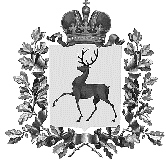 УПРАВЛЕНИЕ ФИНАНСОВАДМИНИСТРАЦИИ ТОНШАЕВСКОГО МУНИЦИПАЛЬНОГО ОКРУГА НИЖЕГОРОДСКОЙ ОБЛАСТИПРИКАЗ24 июня  2021года	48-о_________________                                                           №  _________________О внесении изменений в приказ управления финансов администрации Тоншаевского района от 22 декабря 2020 года №44-о Об утверждении порядка применения кодов целевых статей расходов классификации расходов при формировании бюджета Тоншаевского муниципального округа на 2021 год и плановый 2022 и 2023 годовВ целях обеспечения формирования бюджета Тоншаевского муниципального округа на 2021 год и плановый 2022 и 2023 годов                    п р и к а з ы в а ю:1. Внести в Порядок применения кодов целевых статей расходов классификации расходов при формировании бюджета Тоншаевского муниципального округа, утвержденный приказом управления финансов администрации Тоншаевского района от 22 декабря 2020 года №44-о, следующие изменения:1.1.В перечене и правилах отнесения расходов бюджета округа на соответствующие целевые статьи классификации расходов бюджетов:1)после целевой статьи 01.1.01.42010  дополнить абзацами следующего содержания:01.1.01.22000  выплаты за счет средств фонда поддержки территорийПо данной целевой статье отражаются расходы на выплаты за счет средств фонда поддержки территорий2) после целевой статьи 01.4.11.S2210  дополнить абзацами следующего содержания:14.4.12.00000  Ремонт автомобильных дорог общего пользования местного значения за счет акцизов на нефтепродукты (Ремонт участка дороги по ул.Школьная в с.Ошминское)14.4.12.28810  Ремонт автомобильных дорог общего пользования местного значения за счет акцизов на нефтепродукты (Ремонт участка дороги по ул.Школьная в с.Ошминское)По данной целевой статье отражаются расходы на ремонт участка дороги по ул.Школьная в с.Ошминское14.4.13.00000  Ремонт автомобильных дорог общего пользования местного значения за счет акцизов на нефтепродукты (Ремонт участка дороги со съездом ул.Амурская в с.Ошминское)14.4.13.28810  Ремонт автомобильных дорог общего пользования местного значения за счет акцизов на нефтепродукты (Ремонт участка дороги со съездом ул.Амурская в с.Ошминское) По данной целевой статье отражаются расходы на ремонт участка дороги со съездом ул.Амурская в с.Ошминское)14.4.14.00000  Ремонт автомобильных дорог общего пользования местного значения за счет акцизов на нефтепродукты (Ремонт участка дороги ул.Заречная в д.Кодочиги)14.4.14.28810  Ремонт автомобильных дорог общего пользования местного значения за счет акцизов на нефтепродукты (Ремонт участка дороги ул.Заречная в д.Кодочиги)По данной целевой статье отражаются расходы на ремонт участка дороги ул.Заречная в д.Кодочиги)14.4.15.00000  Обустройство части тротуара по ул.Октябрская п.Буреполом14.4.15.02030  Обустройство части тротуара по ул.Октябрская п.Буреполом за счет спонсоров и населения на реализацию проекта инициативного бюджетирования "Вам решать!"По данной целевой статье отражаются расходы на обустройство части тротуара по ул.Октябрская п.Буреполом за счет спонсоров и населения на реализацию проекта инициативного бюджетирования "Вам решать!"14.4.15.S2601  Обустройство части тротуара по ул.Октябрская п.Буреполом за счет субсидии на реализацию проекта инициативного бюджетирования "Вам решать!" По данной целевой статье отражаются расходы на обустройство части тротуара по ул.Октябрская п.Буреполом за счет субсидии на реализацию проекта инициативного бюджетирования "Вам решать!"14.4.16.00000  Ремонт участка дороги по ул.Калинина п.Шайгино14.4.16.02030  Ремонт участка дороги по ул.Калинина п.Шайгино за счет спонсоров и населения на реализацию проекта инициативного бюджетирования "Вам решать!"
По данной целевой статье отражаются расходы на ремонт участка дороги по ул.Калинина п.Шайгино за счет спонсоров и населения на реализацию проекта инициативного бюджетирования "Вам решать!"14.4.16.S2602  Ремонт участка дороги по ул.Калинина п.Шайгино за счет субсидии на реализацию проекта инициативного бюджетирования "Вам решать!"По данной целевой статье отражаются расходы на ремонт участка дороги по ул.Калинина п.Шайгино за счет субсидии на реализацию проекта инициативного бюджетирования "Вам решать!"14.4.17.00000  Ремонт участка дороги по ул.Строителей п.Шайгино14.4.17.02030  Ремонт участка дороги по ул.Строителей п.Шайгино за счет спонсоров и населения на реализацию проекта инициативного бюджетирования "Вам решать!"По данной целевой статье отражаются расходы на ремонт участка дороги по ул.Строителей п.Шайгино за счет спонсоров и населения на реализацию проекта инициативного бюджетирования "Вам решать!"14.4.17.S2603  Ремонт участка дороги по ул.Строителей п.Шайгино за счет субсидии на реализацию проекта инициативного бюджетирования "Вам решать!"По данной целевой статье отражаются расходы на ремонт участка дороги по ул.Строителей п.Шайгино за счет субсидии на реализацию проекта инициативного бюджетирования "Вам решать!"14.4.18.00000  Частичный ремонт объездной дороги д.Большие Селки по направлению к месту захоронения14.4.18.02030  Частичный ремонт объездной дороги д.Большие Селки по направлению к месту захоронения за счет спонсоров и населения на реализацию проекта инициативного бюджетирования "Вам решать!"По данной целевой статье отражаются расходы на частичный ремонт объездной дороги д.Большие Селки по направлению к месту захоронения за счет спонсоров и населения на реализацию проекта инициативного бюджетирования "Вам решать!"14.4.18.S2604  Частичный ремонт объездной дороги д.Большие Селки по направлению к месту захоронения за счет субсидии на реализацию проекта инициативного бюджетирования "Вам решать!"По данной целевой статье отражаются расходы на частичный ремонт объездной дороги д.Большие Селки по направлению к месту захоронения за счет субсидии на реализацию проекта инициативного бюджетирования "Вам решать!"14.4.19.00000  Устройство тротуара по ул.Кирова р.п.Пижма14.4.19.02030  Устройство тротуара ул.Кирова р.п.Пижма по направлению к месту захоронения за счет спонсоров и населения на реализацию проекта инициативного бюджетирования "Вам решать!"По данной целевой статье отражаются расходы на устройство тротуара ул.Кирова р.п.Пижма по направлению к месту захоронения за счет спонсоров и населения на реализацию проекта инициативного бюджетирования "Вам решать!"14.4.19.S2605  Устройство тротуара ул.Кирова р.п.Пижма по направлению к месту захоронения за счет субсидии на реализацию проекта инициативного бюджетирования "Вам решать!"По данной целевой статье отражаются расходы на устройство тротуара ул.Кирова р.п.Пижма по направлению к месту захоронения за счет субсидии на реализацию проекта инициативного бюджетирования "Вам решать!"14.4.20.00000  Ремонт участка дороги ул.Воскресенская д.Воскресенское
14.4.20.02030  Ремонт участка дороги по ул.Воскресенская д.Воскресенское за счет спонсоров и населения на реализацию проекта инициативного бюджетирования "Вам решать!" По данной целевой статье отражаются расходы на ремонт участка дороги по ул.Воскресенская д.Воскресенское за счет спонсоров и населения на реализацию проекта инициативного бюджетирования "Вам решать!"14.4.20.S2606  Ремонт участка дороги по ул.Воскресенская д.Воскресенское за счет субсидии на реализацию проекта инициативного бюджетирования "Вам решать!"По данной целевой статье отражаются расходы на ремонт участка дороги по ул.Воскресенская д.Воскресенское за счет субсидии на реализацию проекта инициативного бюджетирования "Вам решать!"14.4.21.00000  Ремонт участка дороги по ул.Набережная д.Сухой Овраг14.4.21.02030  Ремонт участка дороги по ул.Набережная д.Сухой Овраг за счет спонсоров и населения на реализацию проекта инициативного бюджетирования "Вам решать!" По данной целевой статье отражаются расходы на ремонт участка дороги по ул.Набережная д.Сухой Овраг за счет спонсоров и населения на реализацию проекта инициативного бюджетирования "Вам решать!"14.4.21.S2607  Ремонт участка дороги по ул.Набережная д.Сухой Овраг за счет субсидии на реализацию проекта инициативного бюджетирования "Вам решать!"По данной целевой статье отражаются расходы на ремонт участка дороги по ул.Набережная д.Сухой Овраг за счет субсидии на реализацию проекта инициативного бюджетирования "Вам решать!"14.4.22.00000  Ремонт съезда ул.Полевая с.Ошминское14.4.22.02030  Ремонт съезда ул.Полевая с.Ошминское за счет спонсоров и населения на реализацию проекта инициативного бюджетирования "Вам решать!"По данной целевой статье отражаются расходы на ремонт съезда ул.Полевая с. Ошминское за счет спонсоров и населения на реализацию проекта инициативного бюджетирования "Вам решать!"14.4.22.S2608  Ремонт съезда ул.Полевая с.Ошминское за счет субсидии на реализацию проекта инициативного бюджетирования "Вам решать!"По данной целевой статье отражаются расходы на ремонт съезда ул.Полевая с.Ошминское за счет субсидии на реализацию проекта инициативного бюджетирования "Вам решать!"14.4.23.00000  Ремонт участка дороги по ул.Храмцова р.п.Тоншаево14.4.23.02030  Ремонт участка дороги по ул.Храмцова р.п.Тоншаево за счет спонсоров и населения на реализацию проекта инициативного бюджетирования "Вам решать!"По данной целевой статье отражаются расходы на ремонт участка дороги по ул.Храмцова р.п.Тоншаево за счет спонсоров и населения на реализацию проекта инициативного бюджетирования "Вам решать!"14.4.23.S2609  Ремонт участка дороги по ул.Храмцова р.п.Тоншаево за счет субсидии на реализацию проекта инициативного бюджетирования "Вам решать!"По данной целевой статье отражаются расходы на ремонт участка дороги по ул.Храмцова р.п.Тоншаево за счет субсидии на реализацию проекта инициативного бюджетирования "Вам решать!"3) после целевой статьи 16.1.01.29850  дополнить абзацами следующего содержания:17.0.00.00000  Муниципальная программа "Информационная среда Тоншаевского муниципального округа"17.1.00.00000  Организация информирования населения Тоншаевского муниципального округа о деятельности органов муниципальной власти, а также по вопросам, имеющим большую социальную значимость17.1.01.02050  Прочие расходы на обеспечение деятельности СМИ на выполнение муниципального задания (цветная печать)По данной целевой статье отражаются расходы на оплату за цветную печать17.2.00.00000  Предоставление субсидии на оказание частичной финансовой поддержки средств массовой информации округа
17.2.01.S2050  Субсидия на выполнение муниципального задания на обеспечение деятельности СМИ за счет средств областного бюджета и бюджета округаПо данной целевой статье отражаются расходы на обеспечение деятельности СМИ за счет средств областного бюджета и бюджета округа17.3.00.00000  Участие в профессиональных медийных и книжных выставках, фестивалях, презентациях и иных мероприятиях; участие в творческих журналистских конкурсов для представителей областных и районных средств массовой информации, улучшение материальной базы17.3.01.S2050  Субсидия на иные целиПо данной целевой статье отражаются расходы на иные цели4) после целевой статьи 19.2.01.00190  дополнить абзацами следующего содержания:20.0.00.00000  Муниципальная программа "Комплексное развитие систем коммунальной инфраструктуры Тоншаевского муниципального округа Нижегородской области"
20.1.00.00000  Мероприятия по развитию систем водоотведения
20.1.01.05030  Строительство II очереди канализационных сетей в р.п. ТоншаевоПо данной целевой статье отражаются расходы на строительство II очереди канализационных сетей в р.п. Тоншаево20.2.00.00000  Реализация финансовой поддержки организаций жилищно-коммунального комплекса
20.2.01.05030  Субсидии предприятиям жилищно-комплексного комплекса на возмещение затрат по договорам финансовой аренды (лизинга), заключенным в целях приобретения коммунальной техникиПо данной целевой статье отражаются расходы на предоставление субсидии предприятиям жилищно-комплексного комплекса на возмещение затрат по договорам финансовой аренды (лизинга), заключенным в целях приобретения коммунальной техники20.2.02.05030  Субсидии юридическим лицам, индивидуальным предпринимателям, физическим лицам- производителям товаров, работ, услуг из бюджета Тоншаевского муниципального округа Нижегородской области в целях возмещения затрат (недополученных доходов), в связи с оказанием услуг бань населению Тоншаевского муниципального округа Нижегородской областиПо данной целевой статье отражаются расходы на предоставление субсидии юридическим лицам, индивидуальным предпринимателям, физическим лицам- производителям товаров, работ, услуг из бюджета Тоншаевского муниципального округа Нижегородской области в целях возмещения затрат (недополученных доходов), в связи с оказанием услуг бань населению Тоншаевского муниципального округа Нижегородской области20.3.00.00000  Мероприятия по развитию систем водоснабжения
20.3.01.05030  Обеспечение земельных участков холодным водоснабжением в р.п.Тоншаево ул. Н.ТрушковаПо данной целевой статье отражаются расходы на обеспечение земельных участков холодным водоснабжением в р.п.Тоншаево ул. Н.Трушкова20.3.02.05030  Подключение к сетям холодного водоснабжения многоквартирных жилых домов в р.п.Пижма ул.ЖдановаПо данной целевой статье отражаются расходы на подключение к сетям холодного водоснабжения многоквартирных жилых домов в р.п.Пижма ул.Жданова20.4.00.00000  Мероприятия по развитию систем теплоснабжения20.4.01.05030  Подключение к сетям теплоснабжения многоквартирного жилого дома по адресу: р.п.Пижма ул.Кирова д.3/1По данной целевой статье отражаются расходы на подключение к сетям теплоснабжения многоквартирного жилого дома по адресу: р.п.Пижма ул.Кирова д.3/15) после целевой статьи 66.0.05.25020  дополнить абзацами следующего содержания:66.0.05.25160  на приобретение сух. ПайковПо данной целевой статье отражаются расходы бюджета округа на мероприятия по гражданской обороне (на приобретение сух. Пайков)6) после целевой статьи 66.0.05.74800  дополнить абзацами следующего содержания:66.0.05.S2120  Субсидия на снос расселенных многоквартирных жилых домов в муниципальных образованияхПо данной целевой статье отражаются расходы бюджета на снос расселенных многоквартирных жилых домов в муниципальных образованиях за счет средств областного бюджета и бюджета округа2. Контроль за исполнением настоящего приказа оставляю за собой.Начальник управления                                                    Н.В.Куликова